Руководителю предприятияЗАПРОСУважаемые Господа!ЧАО "СУХА БАЛКА" просит Вас сообщить о возможности поставки сентябре следующих материалов:Ваши предложения направляйте по эл. почте: tatiana.ignatenko@sbal.dp.ua в срок до 15:00 24.2018г.В технико-коммерческом предложении необходимо:1. Дать предложение точно по заявленным позициям. 2. Указать цену предложения по одному из базисов поставки: «Доставка до склада Покупателя», «Доставка до склада транспортной компании в г. Кривой Рог» (для автомобильной доставки), Предложение других базисов поставки не допускается.3. В цену необходимо включить стоимость упаковки, тары.4. Указать срок поставки.5. Указать производителя продукции.6. Указать условия оплаты. 7. Указать код УКТЗЕДДополнительную информацию и консультацию можете получить в рабочее время по тел. (056) 404-29-78 инженер ОМТС ЧАО «СУХА БАЛКА» – Игнатенко Татьяна Викторовна.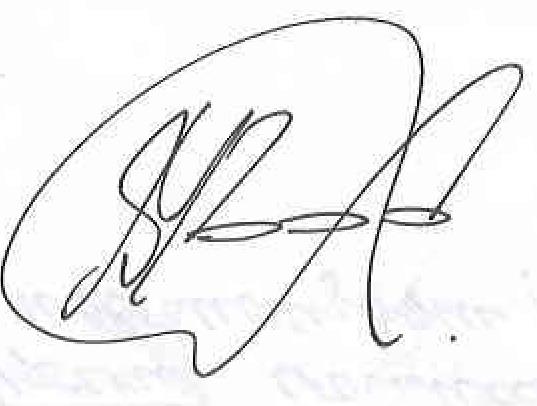 Начальник ОМТСЧАО «СУХА БАЛКА»								Прокопченко К.В.От 19.09.2018г. № 43.1.0/1145№ п/пНаименование ТМЦед. изм.Потребность1Лампа накаливания 220х40Вт Е27                                                         шт.2002Лампа светодиодная A65 12W 4100K 220V E27     шт.1913Лампа ЛЕД 20ВТ Е27                                                               шт.224Лампа ЛЕД 50W E40 5000K       шт.255Лампа светодиодная E27 10W 36V                                             шт.1306Лампа сигнальная светодиодная АС230V D-16мм зеленая                                шт.57Лампа сигнальная светодиодная АС230V D-16мм красная                                    шт.58Лампа сигнальная светодиодная АС230V D-16мм белая                                   шт.59Лампа сигнальная светодиодная 24В D16мм белая                              шт.2010Лампа сигнальная светодиодная 24В D16мм Красная                          шт.2011Лампа сигнальная светодиодная 24В D-16м Красная                            шт.1012Лампа сигнальная светодиодная 24В D16мм Белая                              шт.1013Лампа сигнальная светодиодная 24В D16мм Зеленая                            шт.1014Лампа светодиодная СКЛ 1-ЖМ-2-220 b15d/18 шт.25015ЛЕД Лампочка Е27 28Вт шт.3016ЛЕД лампочка Е27 стандарт 3Вт                                              шт.4017Лампа КМ 24х90шт.9018Лампа свiтлод.LED-T8-060-600 G13    шт.7019Лампа свiтлод.LED-T8-120-1200 G13   шт.2020Лампа светодиодная 10W 700Лм 220V E27   шт.7721Лампа светодиодная 5W 400Лм 220V E27  5022Лампа светодиодная A70 15W 4100K 220V E27       23